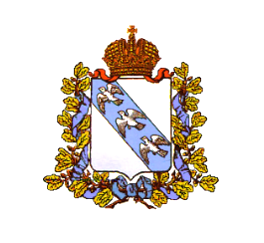 АДМИНИСТРАЦИЯ МАШКИНСКОГО СЕЛЬСОВЕТА КОНЫШЕВСКОГО РАЙОНА КУРСКОЙ  ОБЛАСТИПОСТАНОВЛЕНИЕот 01.07.2021 г. №  14 -пас.МашкиноО внесении изменений и дополнений в постановление администрации Машкинского сельсовета Конышевского района Курской области от  23 января 2019г. №3-па «Назначение и выплата пенсии за выслугу лет лицам, замещавшим должности муниципальной службы в администрации  Машкинского сельсовета Конышевского района Курской области, и ежемесячной доплаты к пенсии выборным должностным лицам»    На основании Протеста Прокуратуры  Конышевского района Курской области  от 13.05.2021г.№66-2021, в соответствии с Федеральными законами №439-ФЗ от 16.12.2019г. «О внесении изменений в Трудовой кодекс Российской Федерации в части формирования сведений о трудовой деятельности в электронном виде», № 210-ФЗ от27.07.2010г. «Об организации предоставления государственных и муниципальных услуг» и постановлением Администрации Машкинского сельсовета от  30 октября 2018г. №46-па «О разработке и утверждении административных регламентов предоставления муниципальных услуг» Администрация Машкинского сельсовета Конышевского района Курской области  ПОСТАНОВЛЯЕТ:          1. Внести в  постановление администрации Машкинского сельсовета Конышевского района Курской области от  23 января 2019г. №3-па «Назначение и выплата пенсии за выслугу лет лицам, замещавшим должности муниципальной службы в администрации  Машкинского сельсовета Конышевского района Курской области, и ежемесячной доплаты к пенсии выборным должностным лицам» следующие изменения:   1.1 Подпункт  б)  пункта  2.6.1. раздела 2.6. изложить в следующей редакции:	«б) копия трудовой книжки (при наличии) и (или) сведения о трудовой деятельности, оформленные в установленном законодательстве порядке;»    1.2 Приложение № 1   к Административному регламенту предоставления муниципальной услуги   «Назначение и выплата пенсии за выслугу лет лицам, замещавшим должности муниципальной службы в администрации  Машкинского сельсовета Конышевского района Курской области, и ежемесячной доплаты к пенсии выборным должностным лицам» изложить в новой  редакции (прилагается).                                                      2.Разместить настоящее постановление в сети Интернет на официальном сайте Администрации Машкинского сельсовета. Глава Машкинского сельсовета    Конышевского района                                                                 А.М.Атрохов Приложение № 1к Административному регламенту «Назначение и выплата пенсии за выслугу лет лицам, замещавшим должности муниципальной службы в Администрации Машкинского сельсовета Конышевского района Курской области, и ежемесячной доплаты к пенсии выборным должностным лицам»ОБРАЗЕЦ ЗАЯВЛЕНИЯ         Главе _________________________                              _____________________________________                             (инициалы и фамилия района)                             от __________________________________                                (фамилия, имя, отчество заявителя)                             _____________________________________          (наименование должности заявителя на день увольнения)                             Домашний адрес ______________________                             ____________________________________,                             телефон ____________________ЗАЯВЛЕНИЕ	В соответствии  с  Законом Курской  области "О муниципальной службе в  Курской  области"  прошу   назначить   мне, замещавшему должность ___________________________________________________________________________                       ____________________________________________________________________________(наименование должности, из которой рассчитывается среднемесячный заработок)пенсию    за  выслугу  лет  к   трудовой   пенсии по старости (инвалидности).	При  замещении  государственных   (муниципальных)   должностей государственной  (муниципальной)  службы обязуюсь в 5-дневный срок сообщить об этом в Администрацию Курской области.	Пенсию за выслугу лет прошу перечислять в ____________________________________________________________________________(Сбербанк России, коммерческий банк и др.)№ _____________ на мой текущий счет № _______________________ (выплачивать через отделение связи №_____________).	К заявлению приложены:1) копия трудовой книжки (при наличии) и (или) сведения о трудовой       деятельности, оформленные в установленном законодательстве порядке;»;2) копия паспорта;3) копия военного билета (в случае его наличия).	Предупрежден (а) об ответственности за предоставление недостоверной информации. В соответствии с Федеральным законом от 27 июля 2006 года № 152-ФЗ «О персональных данных» даю согласие Администрации Старобелицкого сельсовета Конышевского района Курской области на обработку моих персональных данных, в том числе: сбор, систематизацию, накопление, хранение, уточнение (обновление, изменение), использование, распространение (в том числе передачу ГУ «Отделение Пенсионного Фонда РФ по Курской области», кредитным организациям и организациям федеральной почтовой связи) обезличивание, блокирование, уничтожение с использованием и без использования средств автоматизации (смешанную) на период получения пенсии за выслугу лет."__" _____________ ____ г. ___________________                                                   (подпись заявителя)Заявление зарегистрировано _____________ ____ г.____________________________________________________________________________(подпись, инициалы, фамилия и  должность работника принявшего   заявления)